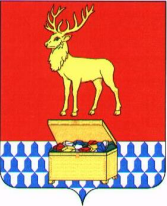 АДМИНИСТРАЦИЯ КАЛАРСКОГО МУНИЦИПАЛЬНОГО ОКРУГА ЗАБАЙКАЛЬСКОГО КРАЯРАСПОРЯЖЕНИЕ14 ноября 2022 года								        № 892 -рс. ЧараО направлении проекта бюджета Каларского муниципального округа Забайкальского края на 2023 год и плановый период 2024 и 2025 годов в Совет Каларского муниципального округа Забайкальского края 	В соответствии со статьей __ Устава Каларского муниципального округа Забайкальского края, статьей 7 Положения о бюджетном процессе в Каларском муниципальном округе Забайкальского края, утвержденным Решением Совета Каларского муниципального округа Забайкальского края от 27 мая 2022 года:         1. Одобрить проект решения Каларского муниципального округа Забайкальского края «О бюджете  Каларского муниципального округа Забайкальского края на 2023 год и плановый  период 2024 и 2025 годов», разработанный комитетом по финансам администрации Каларского муниципального округа Забайкальского края.2.  Направить одобренный проект решения Каларского муниципального округа Забайкальского края «О бюджете  Каларского муниципального округа Забайкальского края на 2023 год и плановый  период 2024 и 2025 годов» в Совет Каларского муниципального округа Забайкальского края в установленном порядке.И.о. главы Каларского муниципальногоокруга Забайкальского края						   	   Рошкова С.Л.